מיחזור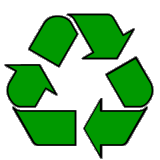 כחול נייר וקרטון: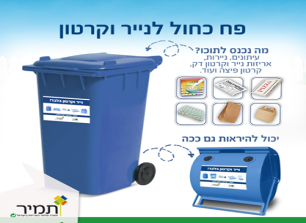 כתום אריזות: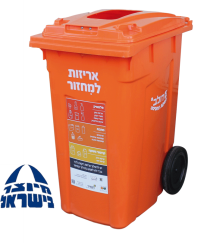 ירוק בקבוקים: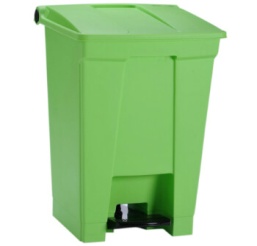 צהוב קרטוני משקה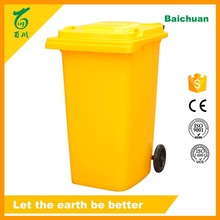 סגול זכוכית: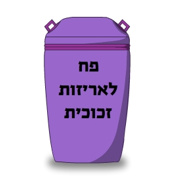 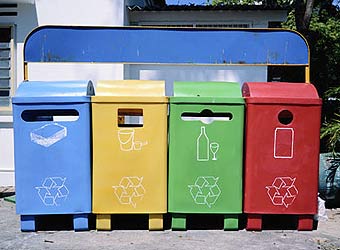 